муниципальное образование«зеленоградский МУНИЦИПАЛЬНЫЙ округ КАЛИНИНГРАДСКОЙ ОБЛАСТИ»ГЛАВАПОСТАНОВЛЕНИЕ«16» июня 2023 года № 53ЗеленоградскОб утверждении Положения о квалификационных требованияхдля замещения должностей муниципальной службы в окружном Совете депутатов Зеленоградского муниципального округа   В соответствии с Федеральным законом от 06.10.2003 N 131 - ФЗ «Об общих принципах организации местного самоуправления в Российской Федерации», Федеральным законом от 02.03.2007 N 25-ФЗ «О муниципальной службе в Российской Федерации», Законом  Калининградской области от 17.06.2016 N 536 «О муниципальной службе в Калининградской области»  п о с т а н о в л я ю:Утвердить Положение о квалификационных требованиях для замещения должностей муниципальной службы в окружном Совете депутатов Зеленоградского муниципального округа согласно приложению.Признать утратившим силу постановление главы Зеленоградского городского округа от 21.02.2018 № 45 «Об утверждении Положения о квалификационных требованиях для замещения должностей муниципальной службы в окружном Совете депутатов муниципального образования «Зеленоградский городской округ», контрольно-счетной комиссии муниципального образования «Зеленоградский городской округ».3. Опубликовать постановление в газете «Волна», разместить на официальном сайте органов местного самоуправления Зеленоградского муниципального округа.Глава Зеленоградского муниципального округ                               Р.М. Килинскене                                     Приложениек постановлению главы Зеленоградского муниципального округаот 16 июня 2023 г. № 53ПОЛОЖЕНИЕо квалификационных требованиях для замещения должностеймуниципальной службы в окружном Совете депутатов Зеленоградского муниципального округа 1. Настоящее Положение о квалификационных требованиях для замещения должностей муниципальной службы в окружном Совете депутатов Зеленоградского муниципального округа (далее - Положение) разработано на основе Типовых квалификационных требований для замещения должностей муниципальной службы, определенных Законом Калининградской области от 17.06.2016 N 536 «О муниципальной службе в Калининградской области».Для замещения должностей муниципальной службы в окружном Совете депутатов Зеленоградского муниципального округа предъявляются квалификационные требования к уровню профессионального образования, стажу муниципальной службы или стажу работы по специальности, направлению подготовки, знаниям и умениям, необходимым для исполнения должностных обязанностей.2. Квалификационными требованиями к уровню профессионального образования являются:1) для замещения должностей муниципальной службы высшей и главной групп должностей - наличие высшего образования не ниже уровня специалитета, магистратуры;2) для замещения должностей муниципальной службы ведущей и старшей групп должностей муниципальной службы - наличие высшего образования;3) для замещения должностей муниципальной службы младшей группы должностей - наличие профессионального образования.Квалификационные требования для замещения должностей муниципальной службы высшей и главной групп должностей о наличии высшего образования не ниже уровня специалитета, магистратуры не применяются:- к гражданам, претендующим на замещение должностей высшей и главной групп должностей муниципальной службы, и муниципальным служащим, замещающим указанные должности, получившим высшее профессиональное образование до 29 августа 1996 г.;- к муниципальным служащим, имеющим высшее образование не выше бакалавриата, назначенным на указанные должности до 1 июля 2016 г., - в отношении замещаемых ими должностей муниципальной службы.3. Квалификационными требованиями к стажу муниципальной службы или работы по специальности, направлению подготовки являются:1) для замещения должностей муниципальной службы высшей группы должностей - стаж муниципальной службы (государственной службы) не менее трех лет или стаж работы по специальности, направлению подготовки не менее четырех лет;2) для замещения должностей муниципальной службы главной группы должностей - стаж муниципальной службы (государственной службы) не менее двух лет или стаж работы по специальности, направлению подготовки не менее трех лет;3) для замещения должностей муниципальной службы ведущей группы должностей - стаж муниципальной службы (государственной службы) не менее одного года или стаж работы по специальности, направлению подготовки не менее двух лет.Для лиц, имеющих дипломы специалиста или магистра с отличием, в течение трех лет со дня выдачи диплома устанавливаются квалификационные требования к стажу муниципальной службы или стажу работы по специальности, направлению подготовки для замещения должностей муниципальной службы ведущей группы должностей - не менее одного года стажа муниципальной службы или стажа работы по специальности, направлению подготовки;4) для замещения должностей муниципальной службы старшей и младшей групп должностей требования к стажу муниципальной службы или стажу работы по специальности, направлению подготовки не устанавливаются.4. Квалификационные требования к знаниям и умениям, которые необходимы для исполнения должностных обязанностей, устанавливаются в зависимости от области и вида профессиональной служебной деятельности муниципального служащего его должностной инструкцией.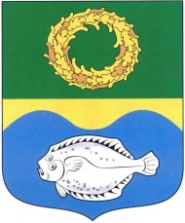 